                                                                                ПРОЕКТ                                 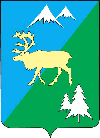 П О С Т А Н О В Л Е Н И ЕАДМИНИСТРАЦИИ БЫСТРИНСКОГО МУНИЦИПАЛЬНОГО РАЙОНА684350, Камчатский  край, Быстринскийрайон, с. Эссо, ул. Терешковой, 1, тел/факс 21-330http://essobmr.ru   admesso@yandex.ruот ____________№ ___	Руководствуясь Федеральным законом от 06.10.2003 N 131-ФЗ "Об общих принципах организации местного самоуправления в Российской Федерации», Федеральным законом от 27.07.2010 N 210-ФЗ "Об организации предоставления государственных и муниципальных услуг", Градостроительным кодексом Российской Федерации, статьей 34 Устава Быстринского муниципального района,ПОСТАНОВЛЯЮ:	1. Внести в Административный регламент по предоставлению администрацией Быстринского муниципального района муниципальной услуги по выдаче разрешения на строительство, реконструкцию объектов капитального строительства, утвержденного постановлением администрации Быстринского муниципального района от 13.05.2019 № 189 следующие изменения:	пункт 2.3 раздела 2 дополнить  подпунктами  следующего содержания:	«2.3.7. Внесение изменений в разрешение на строительство при поступлении уведомления, предусмотренного частью 21.10 статьи 51 Градостроительного кодекса Российской  Федерации.Разослано: дело,  Отдел по СА, библиотека с. Эссо, с. Анавгай, прокуратура БР, официальный сайт БМР.	2.3.8. Отказ во внесении изменений в разрешение на строительство при поступлении уведомления предусмотренного частью 21.10 статьи 51 Градостроительного кодекса Российской  Федерации.»;	в абзаце 5 подпункта 2.6.1.1, в абзаце 4 подпункта 2.6.2.1 пункта 2.6.1 части 2.6 раздела 2, слова «объекта капитального строительства» заменить словами «(в части соответствия проектной документации требованиям, указанным в пункте 1 части 5 статьи 49 Градостроительного кодекса Российской Федерации), в соответствии с которой осуществляются строительство, реконструкция объекта капитального строительства, в том числе в случае, если данной проектной документацией предусмотрены строительство или реконструкция иных объектов капитального строительства, включая линейные объекты»;	подпункт 2.6.2.1 пункта 2.6.1 части 2.6 раздела 2 дополнить абзацем следующего содержания:	«8) копия договора о развитии территории в случае, если строительство, реконструкцию объектов капитального строительства планируется осуществлять в границах территории, в отношении которой органом местного самоуправления принято решение о комплексном развитии территории (за исключением случаев самостоятельной реализации Российской Федерацией, субъектом Российской Федерации или муниципальным образованием решения о комплексном развитии территории или реализации такого решения юридическим лицом, определенным в соответствии с настоящим Кодексом Российской Федерацией или субъектом Российской Федерации).»;	пункт 2.8.1 части 2.8 раздела 2 дополнить абзацем следующего содержания:	«6) в случае, если строительство, реконструкция объекта капитального строительства планируются на территории, в отношении которой органом местного самоуправления принято решение о комплексном развитии территории, основанием для отказа в выдаче разрешения на строительство также является отсутствие документации по планировке территории, утвержденной в соответствии с договором о комплексном развитии территории (за исключением случаев самостоятельной реализации Российской Федерацией, субъектом Российской Федерации или муниципальным образованием решения о комплексном развитии территории застройки или реализации такого решения юридическим лицом, определенным в соответствии с настоящим Кодексом Российской Федерацией или субъектом Российской Федерации).»;	в абзаце 14 пункта 3.4 раздела 3 после слова «Администрации» дополнить словами «без рассмотрения»;	пункт 3.5 раздела 3 дополнить подпунктами следующего содержания:«3.5.1. Выдача дубликата разрешения на строительство.Выдача либо отказ в выдаче дубликата разрешения на    строительство осуществляется на основании письменного заявления заявителя в свободной форме с указанием реквизитов выданного  разрешения на строительство, или иных сведений, позволяющих его идентифицировать, в  течение пяти рабочих дней со дня регистрации соответствующего заявления.Заявление о выдаче дубликата разрешения на строительство подается заявителем (его уполномоченным представителем) одним из следующих способов:1) в ходе личного обращения заявителя;посредством почтового отправления;в электронной форме, в том числе с использованием ЕПГУ/РПГУ.Ответственное за прием и регистрацию должностное лицо Администрации регистрирует заявление в день его поступления.Отказ в выдаче дубликата разрешения на строительство  предоставляется в случае отсутствия в заявлении о его выдаче информации, позволяющей идентифицировать разрешение на строительство, дубликат которого был запрошен, либо подачи заявления в уполномоченный орган не по принадлежности.Дубликат разрешения на строительство либо отказ в выдаче дубликата  разрешения  на строительство направляется заявителю по его выбору: в ходе личного приема, посредством почтового отправления на бумажном носителе или в форме электронного документа, подписанного уполномоченным должностным лицом Администрации, уполномоченным на принятие решения, с использованием усиленной квалифицированной электронной подписью.3.5.2. Исправление допущенных опечаток и ошибок в выданных, в результате предоставления муниципальной услуги, документах осуществляется на основании потупившего в Администрацию заявления об исправлении опечатки и (или) ошибки (описки, опечатки, грамматической или арифметической ошибки) (далее - техническая ошибка) в сведениях, указанных в разрешении на строительство или решении об отказе в выдаче разрешения на строительство, составленного в свободной форме. К заявлению об исправлении технической ошибки заявитель предоставляет следующие документы:1) документы, свидетельствующие о наличии технической ошибки и содержащие правильные данные;2) выданное Администрацией разрешение на строительство  или решение об отказе в выдаче разрешения на строительство, в котором содержится техническая ошибка.	Заявление об исправлении технической ошибки подается заявителем (его уполномоченным    представителем) одним из следующих способов:1) в ходе личного обращения заявителя;посредством почтового отправления;в электронной форме, в том числе с использованием ЕПГУ/РПГУ.Ответственное за прием и регистрацию должностное лицо Администрации проверяет наличие   заявления   об исправлении   технической   ошибки и прилагаемые к нему документы и регистрирует их в день их поступления.Основанием для отказа в выдаче разрешения на строительство с исправленными техническими ошибками является не предоставление необходимых документов к заявлению, указанных в абзаце 2 настоящего подпункта, либо наличие в представленных заявителем документах оснований для отказа в исправлении технических ошибок в разрешении на строительство.Срок выдачи решения о выдаче разрешения на строительство или решения об отказе в выдаче разрешения на строительство с исправленными техническими ошибками не может превышать 5 (пяти) рабочих дней с момента регистрации заявления об исправлении технической ошибки.Результатом исправления допущенных опечаток и ошибок в выданных в результате предоставления муниципальной услуги документах является выдача разрешения на строительство (или решение об отказе в выдаче разрешения на строительство) с исправленными техническими ошибками или решение об отказе в исправлении технических ошибок, который направляется заявителю по его выбору: в ходе личного приема, посредством почтового отправления на бумажном носителе или в форме электронного документа, подписанного уполномоченным должностным лицом Администрации, уполномоченным на принятие решения, с использованием усиленной квалифицированной электронной подписью.Оригинал разрешения на строительство (или решение об отказе в выдаче разрешения на строительство) после выдачи заявителю разрешения на строительство с исправленными техническими ошибками не подлежит возвращению заявителю (его уполномоченному представителю).».	2. Контроль за выполнением настоящего постановления возложить на начальника отдела по строительству и архитектуре администрации Быстринского муниципального района.3. Настоящее постановление вступает в силу после его официального обнародования, подлежит размещению в информационно-телекоммуникационной сети «Интернет» на официальном сайте органов местного самоуправления Быстринского муниципального района и распространяется на правоотношения, возникшие с 01.01.2021года.Глава Быстринского муниципального района 			          А.В. ВьюновО внесении изменений в Административный регламент по предоставлению администрацией Быстринского муниципального района муниципальной услуги по выдаче разрешения на строительство, реконструкцию объектов капитального строительства, утвержденный постановлением администрации Быстринского муниципального района от 13.05.2019 № 189 